« 11 » ноября  2015 г.					                         № 3-8Об избрании на должность Главы поселка Березовка Березовского районаРуководствуясь Федеральным законом от 06.10.2003 № 131-ФЗ «Об общих принципах организации местного самоуправления в Российской Федерации», Уставом поселка Березовка Березовского района Красноярского края, Регламентом Березовского поселкового Совета депутатов, Положением о порядке проведения конкурса по отбору кандидатов на должность главы поселка Березовка Березовского района, утвержденным решением Березовского поселкового Совета депутатов от 05.08.2015  № 50-5, рассмотрев протокол заседания и решение конкурсной комиссии Березовский поселковый  Совет депутатов РЕШИЛ:1. Избрать Суслова Сергея Анатольевича на должность Главы поселка Березовка Березовского района на срок полномочий Березовского поселкового Совета депутатов пятого созыва.2. Настоящее решение вступает в силу со дня его подписания и подлежит официальному опубликованию в газете «Пригород».И. о. Главы поселка 							А. А. КузнецовПредседатель Березовского поселкового Совета депутатов					С.А. Суслов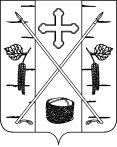 БЕРЕЗОВСКИЙ ПОСЕЛКОВЫЙ СОВЕТ ДЕПУТАТОВРЕШЕНИЕп. Березовка